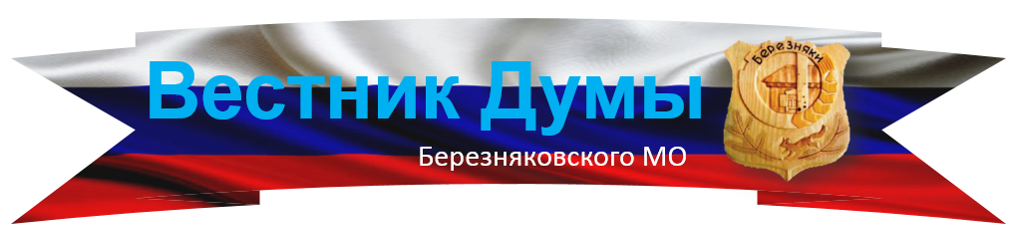 БЕРЕЗНЯКОВСКОГО СЕЛЬСКОГО ПОСЕЛЕНИЯ№ 6 (174) приложение №1 от 15.06.2022г.Российская ФедерацияИркутская областьНижнеилимский муниципальный районДума Березняковского сельского поселенияР Е Ш Е Н И Еот 14.06.2022 года № 289п. Березняки«О назначении выборов депутатов ДумыБерезняковского сельского поселенияНижнеилимского района»В связи с истечением срока полномочий Думы Березняковского сельского поселения, в соответствии со ст. 10 Федерального закона от 12.06.2002 года № 67-ФЗ «Об основных гарантиях избирательных прав и прав на участие в референдуме граждан Российской Федерации», ст. 10, 11 Закона Иркутской области от 11.11.2011 года № 116-оз «О муниципальных выборах в Иркутской области», руководствуясь ст. 9 Устава Березняковского муниципального образования, Дума Березняковского сельского поселения Нижнеилимского района.РЕШИЛА:1. Назначить выбора депутатов Думы Березняковского сельского поселения Нижнеилимского района V созыва на 11 сентября 2022 года.2. Уведомить Избирательную комиссию Иркутской области, Нижнеилимску территориальную избирательную комиссию о назначении выборов депутатов Думы Березняковского сельского поселения Нижнеилимского района V созыва в течении трёх дней со дня принятия настоящего решения.3. Настоящее решение опубликовать в ежемесячном периодическом издании «Вестник Думы» и на сайте администрации Березняковского сельского поселения не позднее чем через пять дней со дня его принятия.4. Решение вступает в силу со дня его официального опубликования.Председатель Думы Березняковского муниципального образования              ________ А.П. ЕфимоваРоссийская ФедерацияИркутская областьНижнеилимский муниципальный районДума Березняковского сельского поселенияР Е Ш Е Н И Еот 14.06.2022 года № 290п. Березняки«О назначении выборов ГлавыБерезняковского сельского поселенияНижнеилимского района»В связи с истечением срока полномочий Главы Березняковского сельского поселения, в соответствии со статьёй 10 Федерального закона от 12.06.2002 года № 67-ФЗ «Об основных гарантиях избирательных прав и прав на участие в референдуме граждан Российской Федерации», статьями 10, 11 Закона Иркутской области от 11.11.2011 года № 116-оз «О муниципальных выборах в Иркутской области», руководствуясь статьёй 9 Устава Березняковского муниципального образования, Дума Березняковского сельского поселения Нижнеилимского района.РЕШИЛА:1. Назначить выборы Главы Березняковского сельского поселения Нижнеилимского района на 11 сентября 2022 года.2. Уведомить Избирательную комиссию Иркутской области, Нижнеилимску территориальную избирательную комиссию о назначении выборов Главы Березняковского сельского поселения Нижнеилимского района в течении трёх дней со дня принятия настоящего решения.3. Настоящее решение опубликовать в ежемесячном периодическом издании «Вестник Думы» и на сайте администрации Березняковского сельского поселения не позднее чем через пять дней со дня его принятия.4. Решение вступает в силу со дня его официального опубликования.Председатель Думы Березняковского муниципального образования              ________ А.П. Ефимова